Отчёто проведённых мероприятиях , посвящённых Дню солидарностив МБОУ «СОШ № 45»Директор МБОУ «СОШ № 45»                                                                                     Валиев М.Д.К.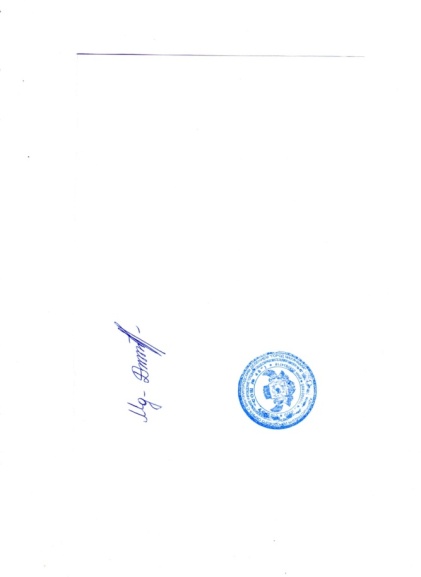 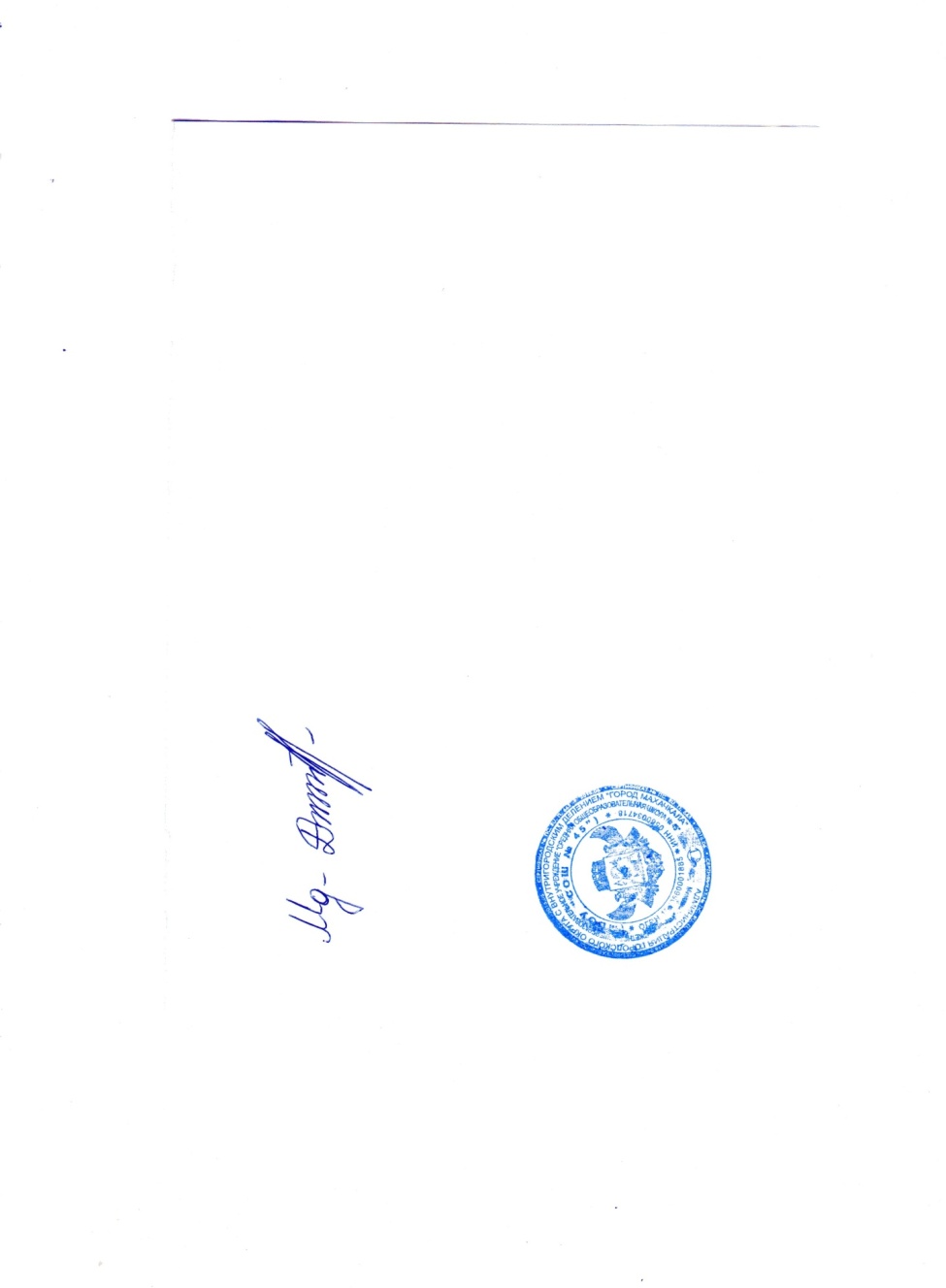 №Наименование мероприятияПриняли участиеПриняли участиеПриняли участиеПриглашённые гости№Наименование мероприятияКол-во педагоговКол-во учащихсяКол-во учащихсяПриглашённые гости№Наименование мероприятияКол-во педагоговвсегоИз них:КДН/ПДН/НВФПриглашённые гости1Классные часы «Мы помним Беслан!»5110330/1/10Инспектор ПДН2Акция «Мы против террора!»1240/0/1Инспектор ПДН3Просмотр видеороликов 329-Инспектор ПДН4Форум «Вместе против террора!»25Беседы «Правила антитеррористического поведения»9193Инспектор ПДН6Информационный час совместно с ЦТКНР п.Шамхал «Боль Беслана»122Инспектор ПДНЗаведующая библиотекой № 157Патриотический молодёжный  квест"Мы за мир и согласие" ,посвящённое Дню солидарности110Руководитель движения Волонтёры-Победы8Вахта Памяти110